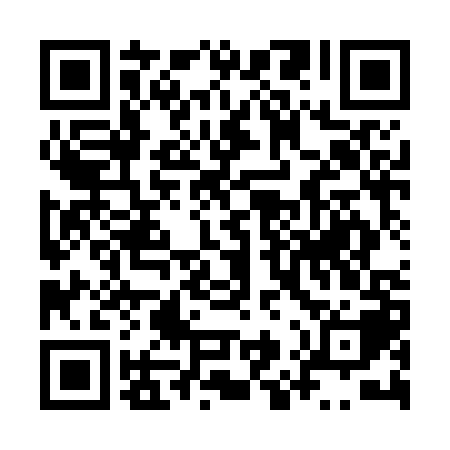 Ramadan times for Argancinas, SpainMon 11 Mar 2024 - Wed 10 Apr 2024High Latitude Method: Angle Based RulePrayer Calculation Method: Muslim World LeagueAsar Calculation Method: HanafiPrayer times provided by https://www.salahtimes.comDateDayFajrSuhurSunriseDhuhrAsrIftarMaghribIsha11Mon6:106:107:451:365:417:287:288:5812Tue6:086:087:431:365:427:307:308:5913Wed6:066:067:411:365:437:317:319:0014Thu6:056:057:401:355:447:327:329:0115Fri6:036:037:381:355:457:337:339:0316Sat6:016:017:361:355:467:347:349:0417Sun5:595:597:341:355:477:367:369:0518Mon5:575:577:331:345:477:377:379:0719Tue5:555:557:311:345:487:387:389:0820Wed5:535:537:291:345:497:397:399:0921Thu5:515:517:271:335:507:407:409:1122Fri5:495:497:251:335:517:417:419:1223Sat5:475:477:241:335:527:437:439:1324Sun5:455:457:221:325:537:447:449:1525Mon5:435:437:201:325:547:457:459:1626Tue5:415:417:181:325:557:467:469:1727Wed5:395:397:161:325:557:477:479:1928Thu5:375:377:151:315:567:497:499:2029Fri5:355:357:131:315:577:507:509:2230Sat5:335:337:111:315:587:517:519:2331Sun6:316:318:092:306:598:528:5210:241Mon6:296:298:082:307:008:538:5310:262Tue6:276:278:062:307:008:548:5410:273Wed6:256:258:042:297:018:568:5610:294Thu6:236:238:022:297:028:578:5710:305Fri6:216:218:012:297:038:588:5810:326Sat6:196:197:592:297:048:598:5910:337Sun6:176:177:572:287:049:009:0010:358Mon6:156:157:552:287:059:019:0110:369Tue6:136:137:542:287:069:039:0310:3810Wed6:116:117:522:287:079:049:0410:39